TEHNISKĀ SPECIFIKĀCIJA Nr. TS 1603.045 v1Šķērveida pacēlājsAttēlam ir informatīvs raksturs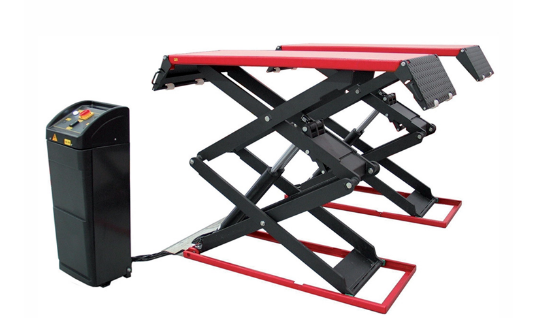 Nr.AprakstsMinimāla tehniskā prasībaPiedāvātās preces konkrētais tehniskais aprakstsAvotsPiezīmesVispārīgā informācijaVispārīgā informācijaRažotājs (nosaukums, atrašanās vieta).Norādīt informāciju1603.045 Šķērveida pacēlājs, (darbināms no elektrotīkla)Norādīt pilnu preces tipa apzīmējumuParauga piegāde laiks tehniskajai izvērtēšanai (pēc pieprasījuma), darba dienasNorādīt vērtībuStandartiStandartiAtbilst Eiropas savienības direktīvai 2006/42/EK, par mašīnām, un ar kuru groza Direktīvu 95/16/EKAtbilstAtbilst Eiropas savienības direktīvai 2014/30/ES, par dalībvalstu tiesību aktu saskaņošanu attiecībā uz elektromagnētisko savietojamībuAtbilstDokumentācijaDokumentācijaIr iesniegts preces attēls, kurš atbilst sekojošām prasībām: ".jpg" vai “.jpeg” formātā;izšķiršanas spēja ne mazāka par 2Mpix;ir iespēja redzēt  visu produktu un izlasīt visus uzrakstus uz tā;attēls nav papildināts ar reklāmu.AtbilstIr iesniegta piedāvātā materiāla ražotāja izsniegta un parakstīta ES Atbilstības deklarācija.Atbilstības deklarācija jāiesniedz latviešu valodā vai arī jāiesniedz oriģināls ar apliecinātu tulkojumu latviskiAtbilstOriģinālā lietošanas instrukcija sekojošās valodāsLV vai ENVides nosacījumiVides nosacījumiMinimālā darba temperatūra ≤ 5°CMaksimālā darba temperatūra ≥ +40°CTehniskā informācijaTehniskā informācijaTipsŠķēres tipaPiedziņas tipsElektrohidraulisksPlatformas platums570 mm (+-100 mm)Platformas garums 2005 mm (+-100 mm)Atstatums starp platformām 800 (+-100 mm)Drošības vārsts pēkšņa spiediena zuduma gadījumāAtbilstHidrauliska platformu sinhronizācijaAtbilstPārslodzes drošības vārstsAtbilstCeltspēja≥  3.5 tMaksimālais celšanas augstums ≥ 1800 mm Minimālais augstums  ≤ 110 mmElektromotora jauda≥ 2.2 kWBarošanas spriegums230 - 400VBarošanas sprieguma frekvence, Hz50 HzTrokšņu līmenis ≤ 70 dB